                                                                                                  ПРОЕКТ № 19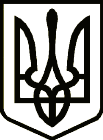 УкраїнаНОВГОРОД – СІВЕРСЬКА МІСЬКА РАДАЧЕРНІГІВСЬКОЇ ОБЛАСТІ(двадцять друга сесія VII скликання)РІШЕННЯ       липня 2017 року                                                                             №     Про відмову у надання дозволів на укладання договорів встановлення особистих строкових сервітутів щодо земельних ділянокРозглянувши звернення суб’єктів господарювання та надані матеріали, керуючись статтею 28 Закону України «Про регулювання містобудівної діяльності», Порядку розміщення тимчасових споруд для провадження підприємницької діяльності, затвердженого наказом Міністерства регіонального розвитку, будівництва та житлово-комунального господарства України від 21.10.2011 № 244, Порядку розміщення тимчасових споруд для провадження підприємницької діяльності в місті Новгород-Сіверський, затвердженого рішенням 16-ої сесії міської ради VІІ скликання від 27 січня 2017року №281, ураховуючи рекомендації архітектурно – містобудівної ради про відмову у погодженні місця розміщення тимчасової споруди для провадження підприємницької (протокол засідання архітектурно – містобудівної ради від 27.07.2017 №2), ст. ст. 25, 26 Закону України «Про місцеве самоврядування в Україні»,  міська рада ВИРІШИЛА:1. Відмовити: 1.1. ФОП Сергієнко Олександрі Миколаївні на укладання договору встановлення особистого строкового сервітуту щодо земельної ділянки площею 6-12 кв.м під розміщення тимчасової споруди для провадження підприємницької діяльності в районі Торгових рядів по вул. Замковій (згідно викопіювання).1.2. ФОП Гагіна Олександрі Миколаївні на укладання договору встановлення особистого строкового сервітуту щодо земельної ділянки площею 12 кв.м під розміщення тимчасової споруди для провадження підприємницької діяльності по вул. Князя Ігоря в районі магазину «Гастроном» (згідно викопіювання).1.3. ФОП Гагіна Олександрі Миколаївні на укладання договору встановлення особистого строкового сервітуту щодо земельної ділянки площею 36 кв.м під розміщення тимчасової споруди для провадження підприємницької діяльності по вул. Шевченка в районі станції технічного обслуговування по   вул. Зелена (згідно викопіювання).1.4. ФОП Ламико Андрію Михайловичу на укладання договору встановлення особистого строкового сервітуту щодо земельної ділянки площею 30 кв.м під розміщення тимчасової споруди для провадження підприємницької діяльності по вул. Шевченка в районі станції технічного обслуговування по   вул. Зелена (згідно викопіювання).2. Контроль за виконанням даного рішення покласти на постійну комісію міської ради з питань земельних відносин та екології. Міський голова                                                                                     О. Бондаренко Проект рішення підготував: 	Головний спеціаліст міської ради  -                          архітектор міста Новгород-Сіверської                                                О. Сердюкміської радиПогоджено:Заступник міського головиз питань діяльності виконавчих органів міської ради                                                                              О. МогильнийКеруючий справами виконавчогокомітету міської ради                                                                            Л. ТкаченкоНачальник юридичного відділуміської ради                                                                                            М. ШахуновСекретар міської ради                                                                           Ю. ЛакозаНадіслати:- головний спеціаліст міської ради  - архітектор міста Новгород-Сіверської    міської ради – 1 прим.